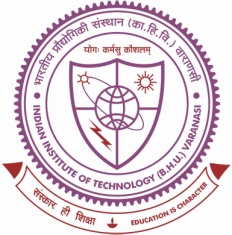 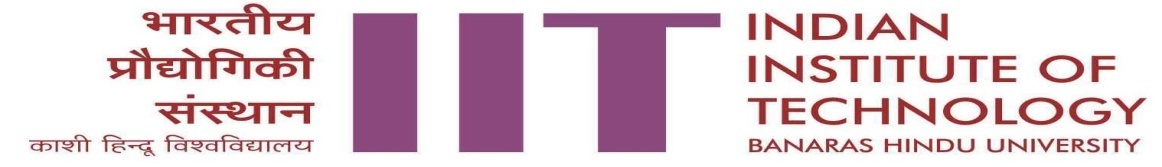 vodk”k ds fy, vkosnu i=foHkkx@fo|ky;@dk;kZy; ...........................................................................................................Hkkx&ddeZpkjh Øe la[;k					: ...............................................................................         vkosnd dk uke					:................................................................................. in							: ...............................................................................          vodk”k dk izdkj					: ............................................................................... vodk”k dk mn~ns”;					: ...............................................................................vodk”k dh vof/k					: ls..................................rd........................       								(dqy .......................... fnu)      7. iwoZyXu@izR;; vodk”k dk fooj.k			: iwoZyXu.............................ls..........................rd  							  	izR;;........................... ls ..........................rd 8. LVs”ku vodk”k ¼;fn vko”;d gSA½			: ls............................. rd...............................     9. vodk”k dh vof/k esa irk o eksckbZy uñ		: ...............................................................................								 .................................................................................								 .................................................................................10. vodk”k dh vof/k esa dk;ZHkkj ysus okys O;fDr dk 	: ...............................................................................     uke] gLrk{kj o fRkfFk				: ................................................................................11. d{kkdk;Z o vU; dk;Z ds fy, O;oLFkk		: ................................................................................12. vkosnd ds gLrk{kj fnukad lfgr			: ................................................................................          	                   				Hkkx&[k13. foHkkxk/;{k@fo|ky; leUo;d@bdkbZ izHkkjh dh vxzlkfjr fVII.kh@laLrqfrA 14. ;fn laLrqfr ugha dh x;h gS rks mldk dkj.k crk¡,AfoHkkxk/;{k@fo|ky; leUo;d@bdkbZ izHkkjh ds gLrk{kjHkkx&x15. Øe la[;k 4 o 6 esa izLrkfor vodk”k Lohd`r fd;k x;kA16. dsoy…………………………………..ls…………………………..rd gh vodk”k Lohd`r fd;k tkrk gSA17. vkosfnr vodk”k Lohd`r ugha fd;k x;k ftldk dkj.k fuEu gSALohd`fr izkf/kdkjh ds gLRkk{kj